แบบฟอร์มยินยอมให้ใช้ภาพถ่าย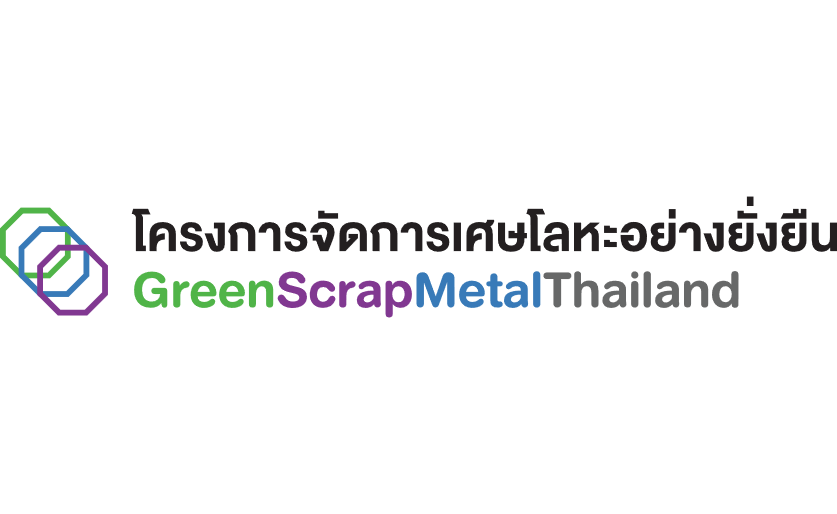 ข้าพเจ้ายินยอมให้กรมอุตสาหกรรมพื้นฐานและการเหมืองแร่ (กพร.) เก็บ รวมรวม และใช้ภาพถ่าย (ระบุชื่อภาพ/ผลงานที่ส่งเข้าประกวด) ............................................................................................................................................ที่ถ่ายภาพโดย (ระบุชื่อผู้ถ่ายภาพ).............................................................................................................................. ที่มีองค์ประกอบเป็น □ ใบหน้าของ ข้าพเจ้า / บุตรหรือเยาวชนในความดูแลของข้าพเจ้า ชื่อ (เยาวชน)................................................... .................................................................................................................................................................................... □ ผลงานอันมีลิขสิทธิ์ของข้าพเจ้า ชื่อผลงาน ........................................................................................................... ในกระบวนการตัดสินรางวัลการประกวดภาพถ่าย ใช้ประโยชน์และเผยแพร่ภาพบางส่วนหรือทั้งหมด ตลอดจนสามารถปรับปรุง และดัดแปลงผลงานได้โดยชอบ เพื่อเผยแพร่ความรู้ที่เกี่ยวข้อง เพื่อประชาสัมพันธ์ภาพลักษณ์ขององค์กร ตลอดจนการประชาสัมพันธ์งานด้านการตลาด ที่ภาพถ่ายอาจปรากฏในสื่อรูปแบบต่าง ๆ ทั้งสื่อสิ่งพิมพ์ และสื่อออนไลน์ โดยไม่จำเป็นต้องแจ้งให้ข้าพเจ้าทราบในภายหลัง ข้าพเจ้าเข้าใจว่า - เมื่อภาพถ่ายถูกเผยแพร่ในอินเตอร์เน็ตแล้ว อาจมีผู้เข้าถึงหรือรับชมภาพดังกล่าวได้จากทั่วโลก ไม่ได้จำกัดอยู่ในประเทศไทยเท่านั้น ซึ่งแต่ละประเทศอาจมีการคุ้มครองข้อมูลส่วนบุคคลที่แตกต่างกัน - จะไม่ได้รับค่าตอบแทนใด ๆ จาก กพร. ในการนำภาพถ่ายไปใช้ตามวัตถุประสงค์ต่าง ๆ ที่ระบุไว้ข้างต้น - ลิขสิทธิ์ของภาพถ่ายยังคงเป็นของ (ระบุชื่อผู้ถ่ายภาพ)............................................................................................ ข้าพเจ้าได้อ่าน และเข้าใจรายละเอียดเกี่ยวกับการยินยอมให้ใช้หรือเผยแพร่ภาพถ่าย ตามที่ระบุในเอกสารนี้เรียบร้อยดีแล้วสิทธิ์ของผู้ยินยอมให้ใช้ภาพถ่าย ผู้ยินยอมให้ใช้ภาพถ่ายมีสิทธิ์ในการเรียกดูข้อมูลเกี่ยวกับท่าน ที่ กพร. ได้เก็บ รวบรวม บันทึก ใช้ หรือเผยแพร่ และมีสิทธิ์ขอให้ กพร.แก้ไข ปรับปรุง ลบ หรือหยุดใช้ข้อมูลเกี่ยวกับท่านได้ตามที่ต้องการ ซึ่งภาพถ่ายจะไม่ถูกนำไปใช้หรือเผยแพร่ในอนาคต แต่อาจจะยังคงปรากฏในสื่อต่าง ๆ ที่เคยเผยแพร่ไปแล้วก่อนหน้านั้น หากท่านมีข้อสงสัยเกี่ยวกับการยินยอมให้ใช้ภาพถ่ายเพิ่มเติม กรุณาติดต่อหน่วยงานบริหารโครงการ (PMU U-POPs)ชั้น ๖ กองนวัตกรรมวัตถุดิบและอุตสาหกรรมต่อเนื่อง กรมอุตสาหกรรมพื้นฐานและการเหมืองแร่เลขที่ ๗๕/๑๐ ถนนพระรามที่ ๖ แขวงทุ่งพญาไท เขตราชเทวี กรุงเทพมหานคร ๑๐๔๐๐โทรศัพท์: ๐๒ ๔๓๐ ๖๘๔๒ ต่อ ๔๒๔๑ หรือ ๐๙๘ ๖๕๖ ๔๘๖๖  อีเมล: GreenScrapMetalThailand@gmail.com  ชื่อ-นามสกุล ผู้ยินยอม ชื่อ-นามสกุล ผู้ยินยอม ลายเซ็น ผู้ยินยอม วันที่ ชื่อ-นามสกุล ผู้ถ่ายภาพ ชื่อ-นามสกุล ผู้ถ่ายภาพ ลายเซ็น ผู้ถ่ายภาพ วันที่ 